 ,,Książki mają to do siebie, że w najciekawszym momencie pojawia się napis koniec”                                   - Hanna KowalewskaDyskusyjny Klub KsiążkiGminnej Biblioteki Publicznejim. Andrzeja Łuczeńczyka w Ludwinie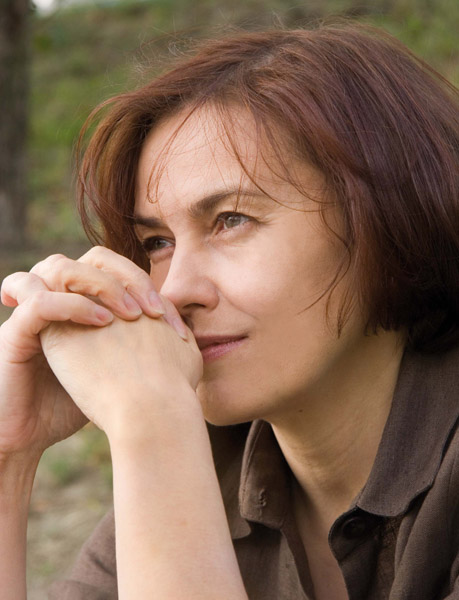              serdecznie zaprasza           na spotkanie autorskiez  Hanną Kowalewską9 października 2014r.  o godzinie 1200        w siedzibie GBP w Ludwinie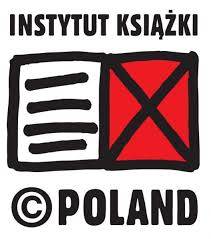 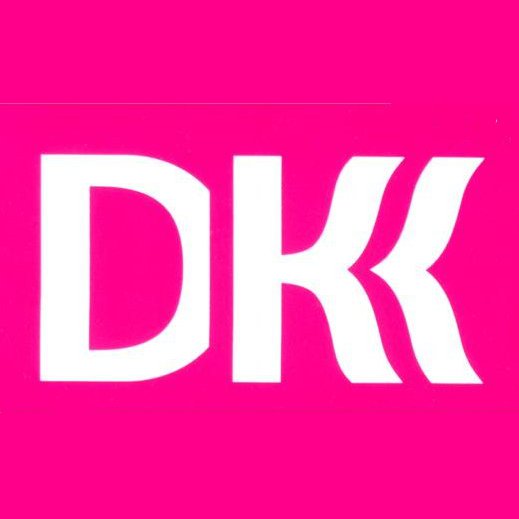 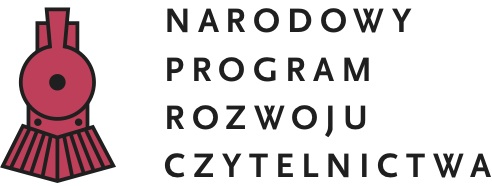 